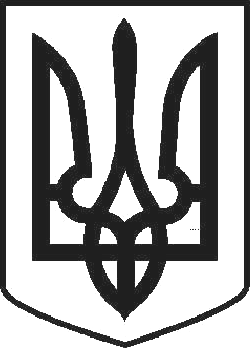 УКРАЇНАЧОРТКІВСЬКА МІСЬКА РАДА ТРИДЦЯТЬ ДЕВ’ЯТА СЕСІЯ СЬОМОГО СКЛИКАННЯРІШЕННЯвід 24 травня 2018 року	№ 1087м. ЧортківПро внесення змін в рішення міської ради від 16.03.2018 р. № 1016 «Про надання дозволу на розроблення проекту землеустрою щодо відведення земельної ділянки орієнтовною площею 0,1013 га в постійне користування ОСББ«Сова - 33» для будівництва та обслуговування багатоквартирного житлового будинку по вул. Дмитра Пігути, 33 в м. Чорткові» в частині зміни площі земельної ділянкиРозглянувши заяву голови ОСББ «Сова - 33» Сов’яка А.О., відповідно до ст. 12, 42, 83, 118, 120, 121, 123 Земельного кодексу України, керуючись п.34 ч.1 ст.26 Закону України «Про місцеве самоврядування в Україні», міська радаВИРІШИЛА:Внести зміни в п.1 рішення міської ради від 16.03.2018 р. № 1016 «Про надання дозволу на розроблення проекту землеустрою щодо відведення земельної ділянки орієнтовною площею 0,1013 га в постійне користування ОСББ «Сова - 33» для будівництва та обслуговування багатоквартирного житлового будинку по вул. Дмитра Пігути, 33 в м. Чорткові», а саме, замість слів :«орієнтовною площею - 0,1013 га » читати: «орієнтовною площею – 0,1061 га».Решта пунктів залишити без змін.Копію рішення направити заявнику.Контроль за виконанням рішення покласти на постійну комісію з питань містобудування, земельних відносин, екології та сталого розвитку міської ради.Міський голова	Володимир ШМАТЬКО